	            	   	JUDEŢUL BIHOR-COMUNA SĂLARD                                                           					  	Sălard Nr 724,C.P. 417450,                                                                             			   		 	 Judeţul Bihor, România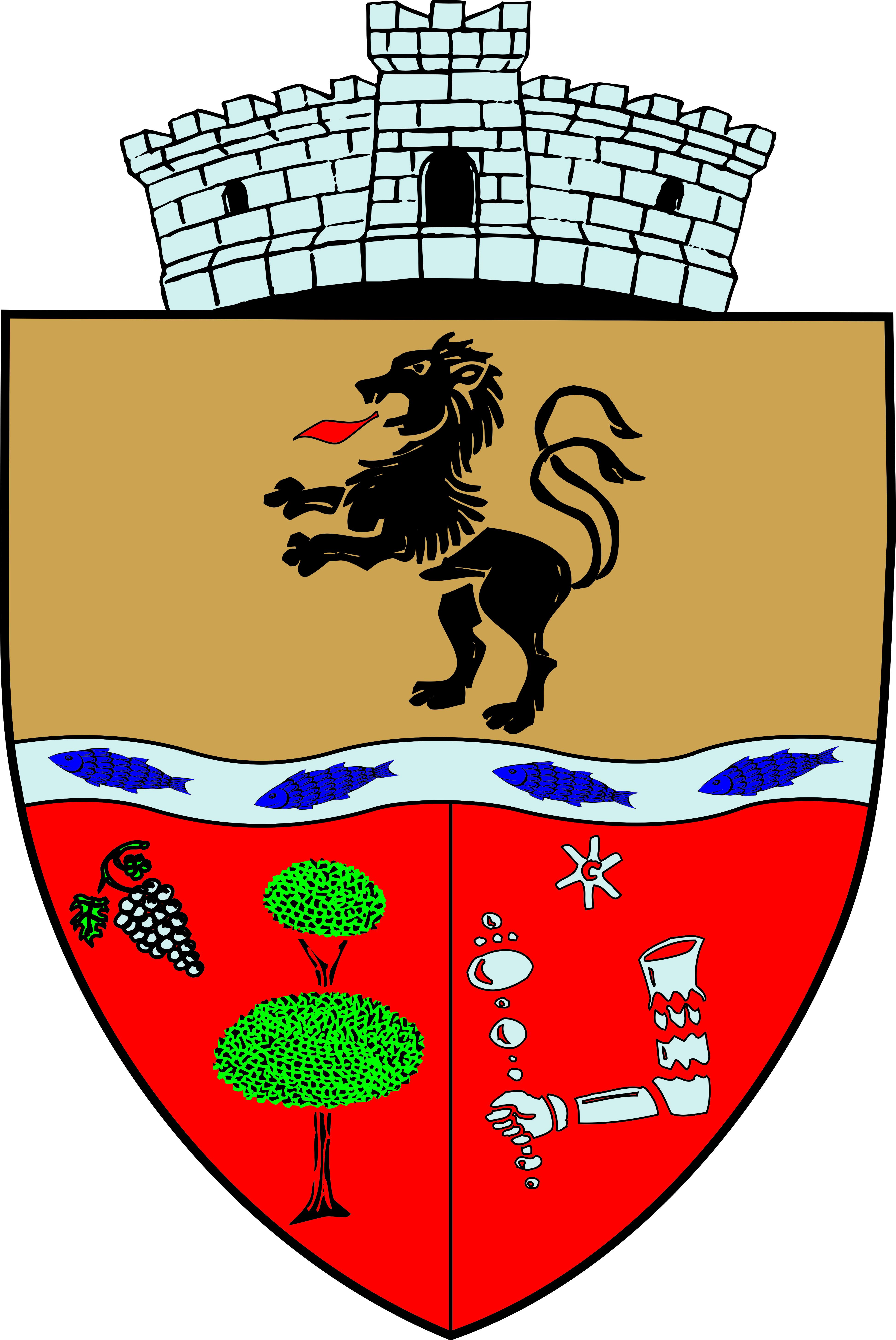 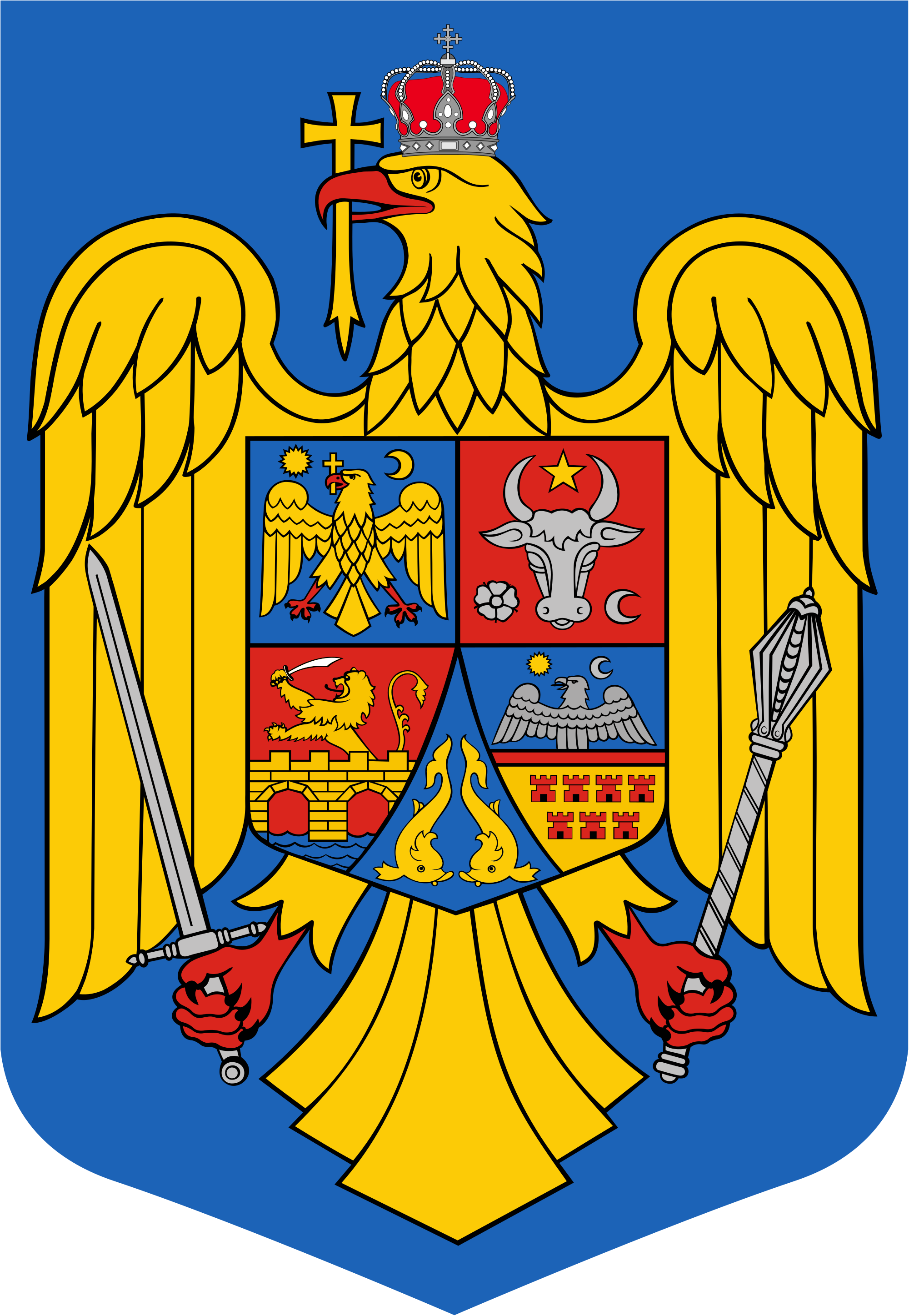                                   	 CÎF:4641318, Tel /Fax: 0259/441049, Fax:0259/441051                    e-mail: primariasalard@yahoo.com    comunasalardbh@gmail.com	                                                                            		www.salard.ro  Anunţ public                                                       ŞEDINŢĂ ORDINARĂ   a Consiliului local al comunei Sălard                            	                  în data de  25 august  2022 ora 16,00 	În conformitate cu prevederile art. 133 , alin. (1)  din Ordonanța de Urgență a Guvernului  nr. 57/2019 privind Codul administrativ,    se convocă şedinţa ordinară  a Consiliului local al comunei Sălard, care va avea loc în  data de   25 august    2022 ora 16,00  în sala de şedinţe a  comunei Sălard,  conform  Dispozitiei  nr. 118/ 19.08.2022  emisă   de Primarul  comunei Salard,Nagy Miklos,                                                                                                                                                          	Ordinea de zi a şedinţei  se aduce la cunoştinţa locuitorilor comunei Sălard, potrivit dispoziţiilor   art. 135  , alin. (4)  din Ordonanța de Urgență a Guvernului  nr. 57/2019 privind Codul administrativ:                                                                                                                              1.Proiect de hotărâre privind aprobarea procesului verbal al  şedinţei  ordinare a Consiliului local al comunei Sălard din data de  28 iulie  2022                                                                                                            Inițiator: primar -Nagy Miklos                                                                                                                                                  2.Proiect de hotărâre privind aprobarea ordinii de zi a sedinței ordinare din 25 august   2022                                                                                                                                                             Inițiator: primar -Nagy Miklos                                                                                                                                                                       3.Proiect de hotărâre privind   aprobarea Studiului de fezabilitate si a indicatorilor tehnico- economici   pentru obiectivul de investitii   “Locuinte pentru tineri, destinate inchirierii, Judetul Bihor, Comuna Salard, Sat Salard, nr. 662A, etapa I”                                                                           Inițiator: primar -Nagy Miklos                                                                                                                                     4.Proiect de hotărâre privind aprobarea contului de încheiere al exerciţiului bugetar al comunei Salard  pe trimestrul II, anul 2022.                                                                                                                                           Inițiator: primar -Nagy Miklos                                                                                                                               5.Proiect de hotărâre   privind  insusirea si aprobarea documentatiei cadastrale de dezmembrare a imobilului avand numarul cadastral 56239 Salard , apartinand domeniului privat al UAT Comuna Salard                                                                                                                                                            Inițiator: primar -Nagy Miklos                                                                                                                               6.Proiect de hotărâre   privind insusirea si aprobarea documentatiei cadastrale de dezmembrare a imobilului avand numarul cadastral 56243 apartinand domeniului privat al Comunei Salard                                                                                                                                                             Inițiator: primar -Nagy Miklos                                                                                                                               7. Proiect de hotărâre   privind insusirea si aprobarea documentatiei cadastrale de dezmembrare a imobilului avand numarul cadastral 56238 apartinand domeniului privat al Comunei Salard                                                                                                                                                  Inițiator: primar -Nagy Miklos                                                                                                                               8. Proiect de hotărâre   privind insusirea si aprobarea documentatiei cadastrale de dezmembrare a imobilului avand numarul cadastral 56500 apartinand domeniului public al Comunei Salard                                                                                                                                        Inițiator: primar -Nagy Miklos                                                                                                                               9.Diverse SECRETAR GENERAL UAT,                                                                                                      ADRIANA GABRIELA DAMIAN 